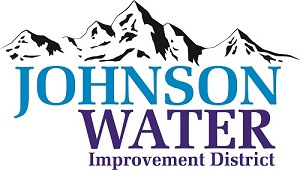 3748 West Highway 87Roosevelt, UT  84066Phone (435) 722-2620December 28, 2023SUBJECT:  Special Board MeetingThe Special Board Meeting is Friday, December 29th at 6:00 p.m.Agenda:Appoint two trustees, one for Precinct #2 and one for Precinct #4Old BusinessClosed Session: Purpose listed in the Utah Code 52-4-205 (1) (d)